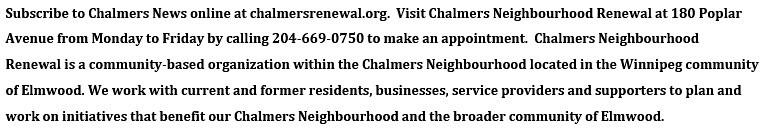 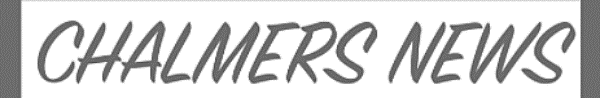 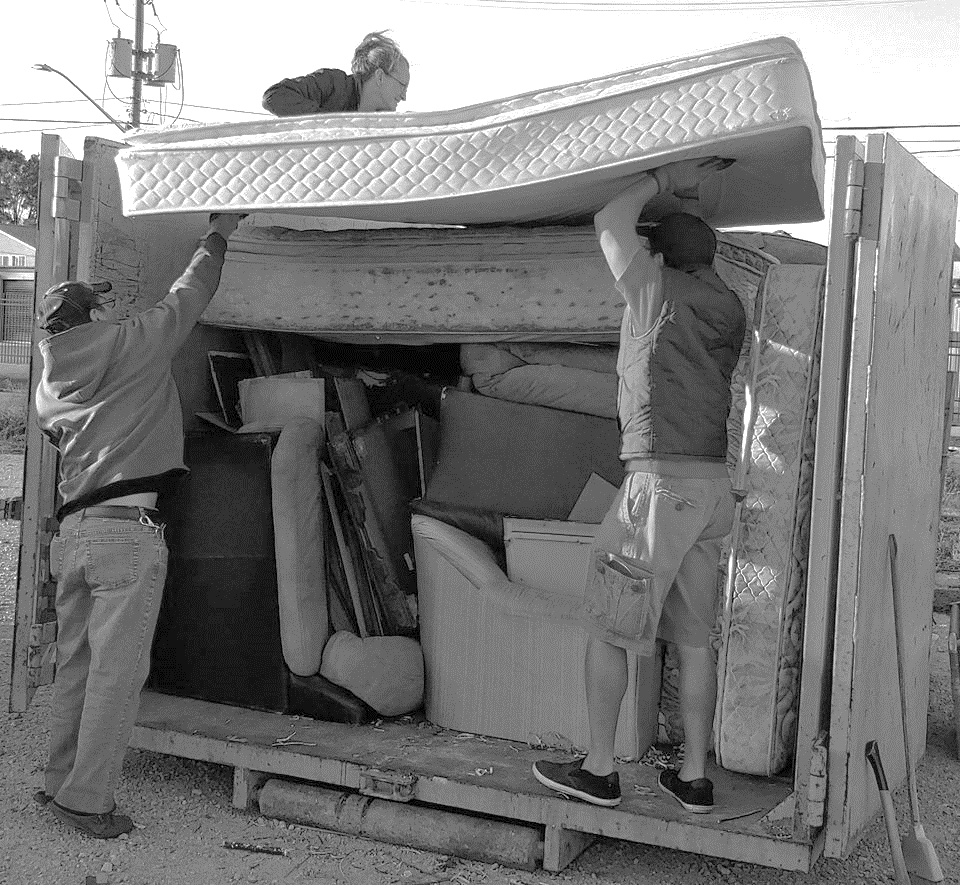 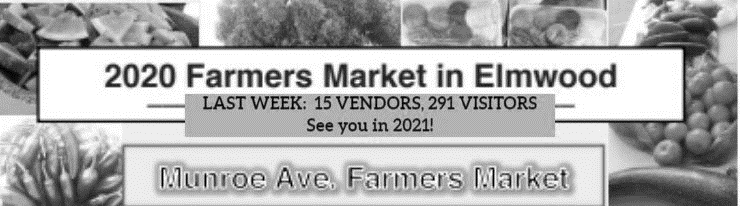 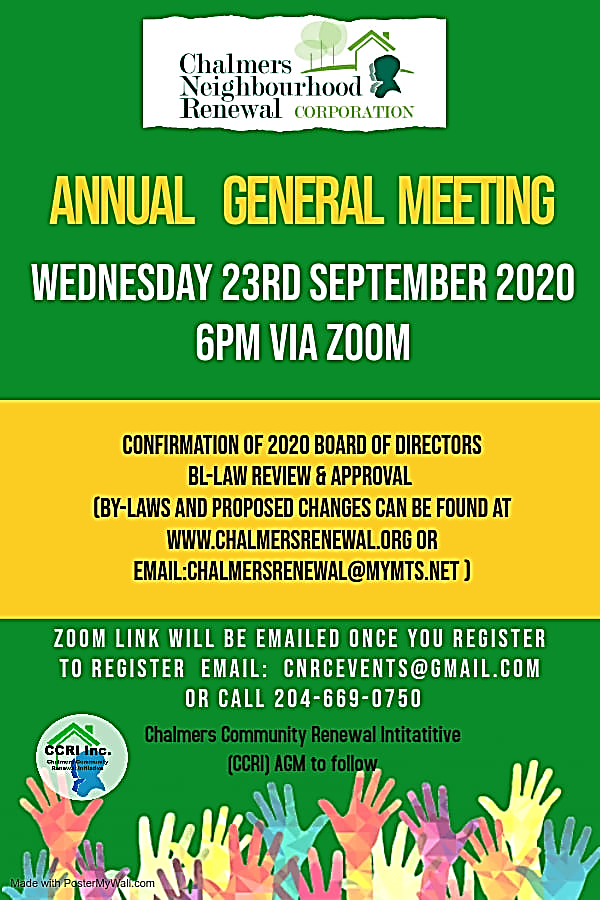 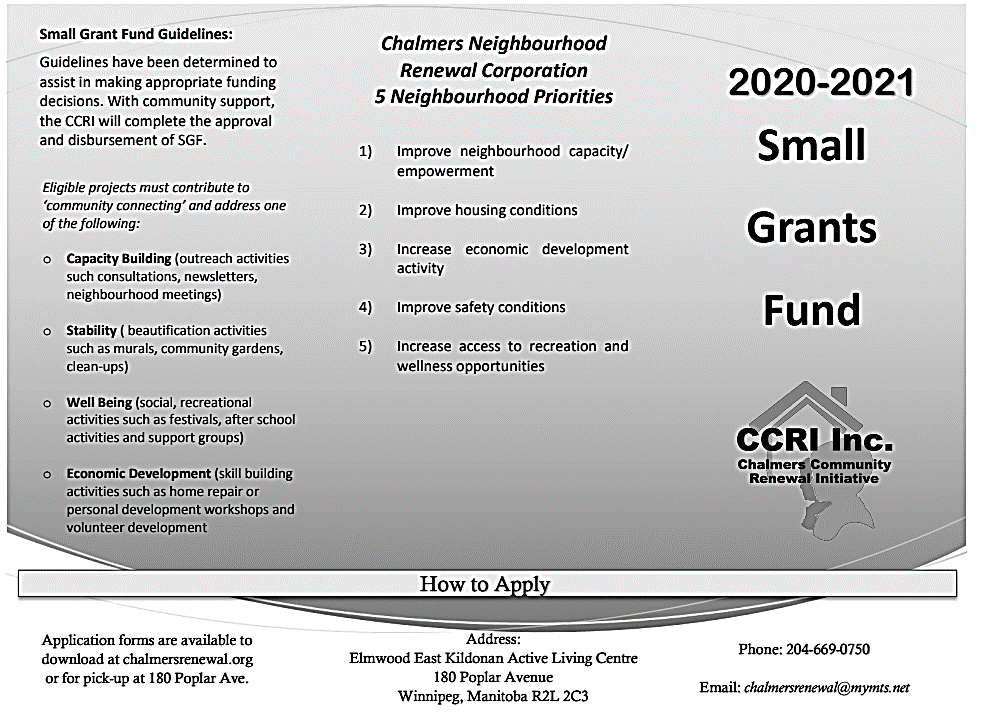 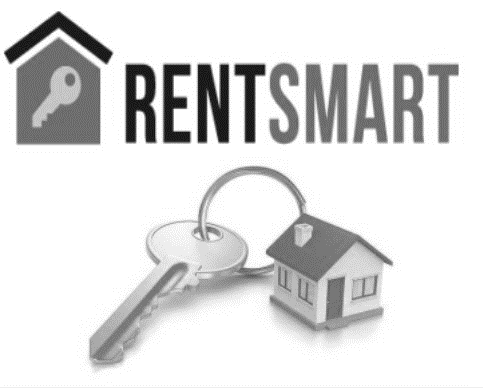 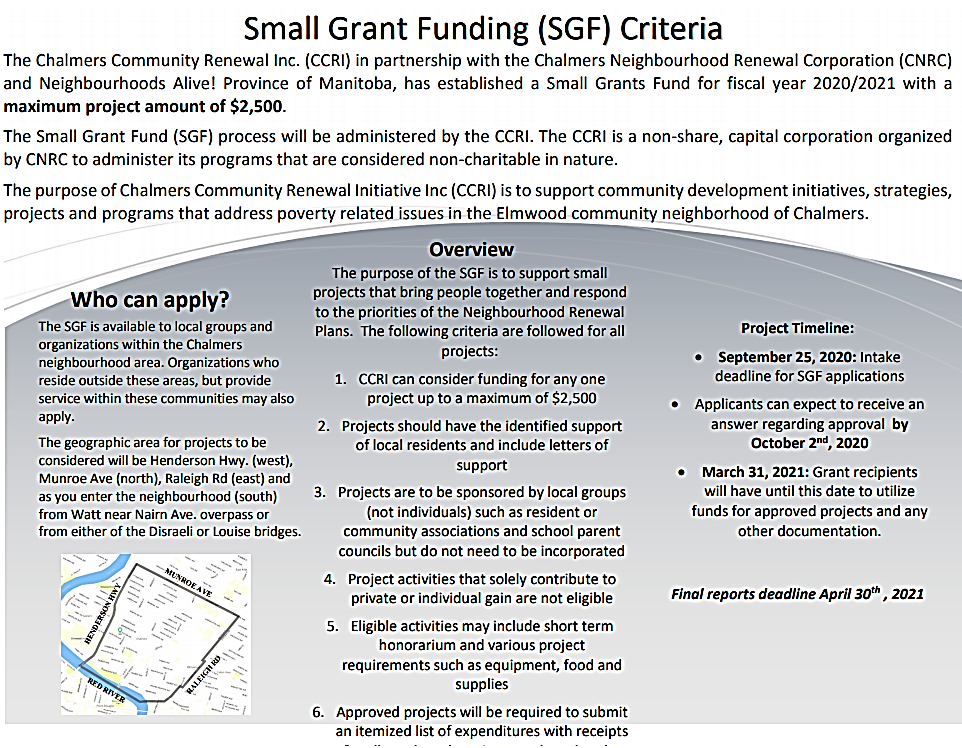 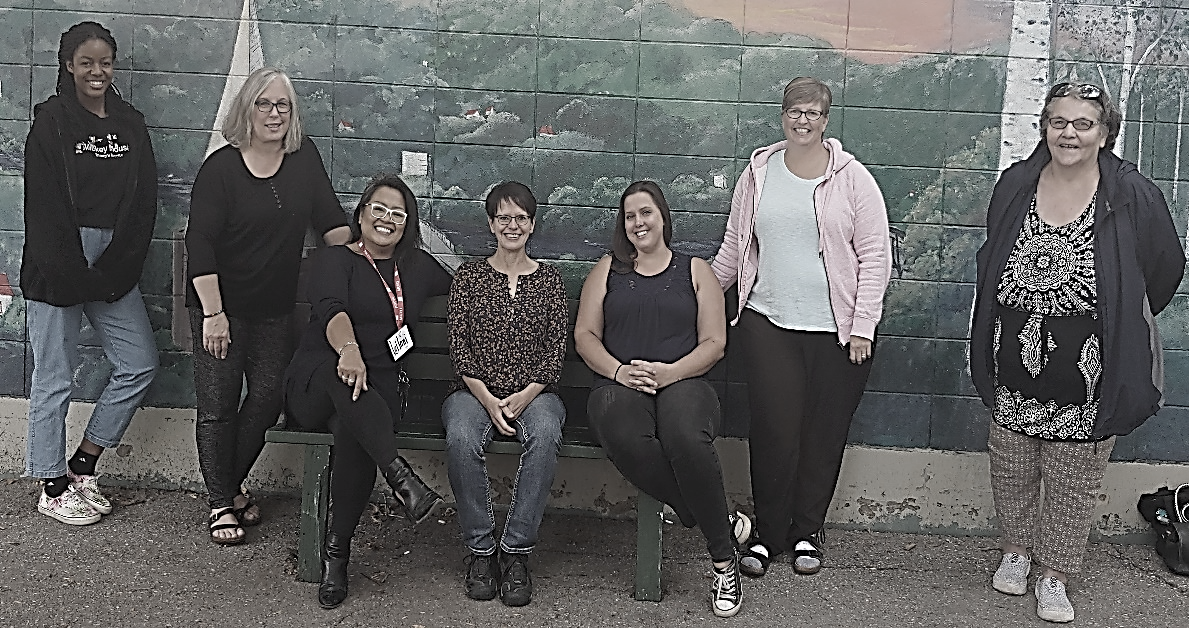 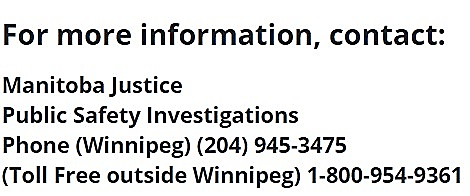 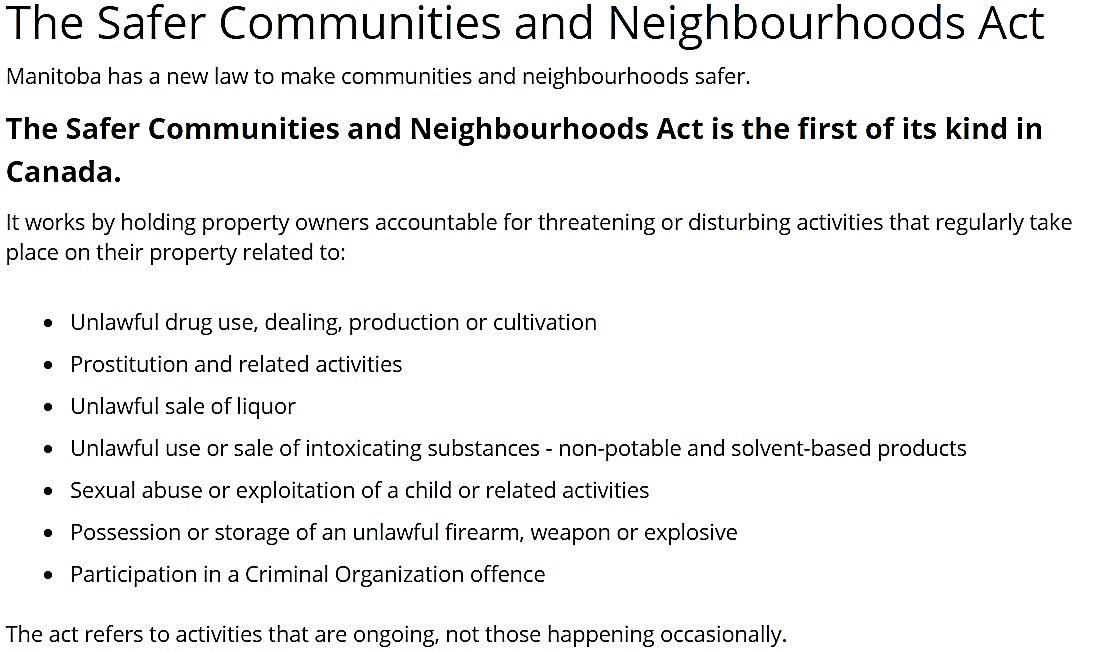 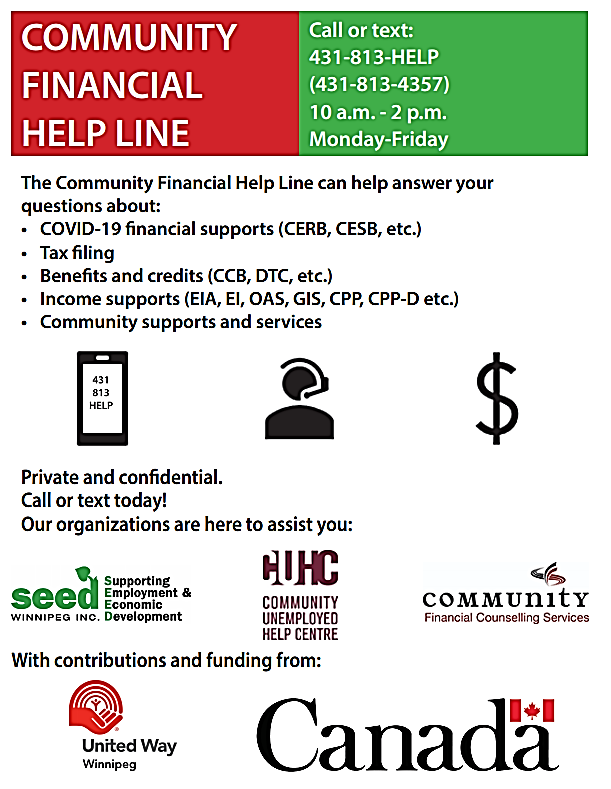 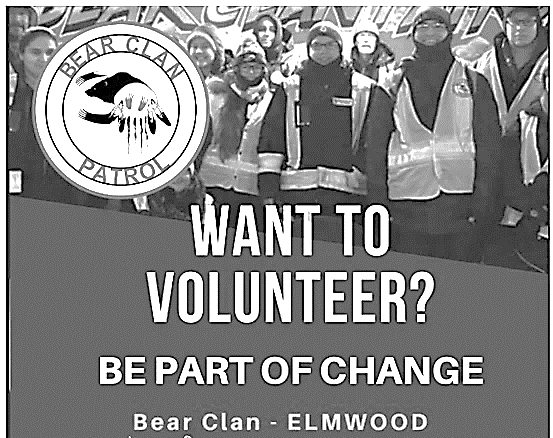 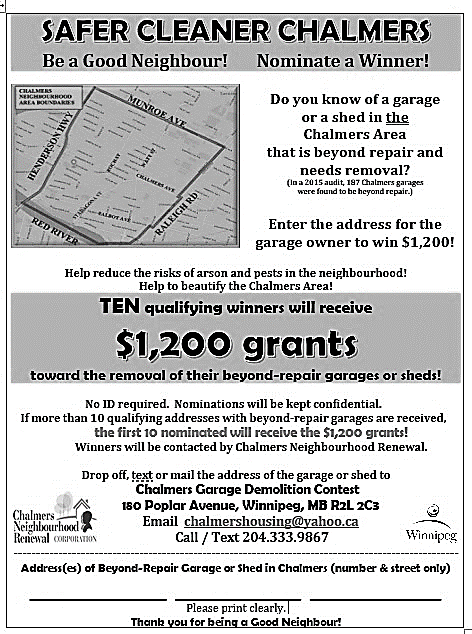  BEAR CLAN ELMWOOD  IS WALKING   on Tuesdays & Saturdays from 6-9 PM.   Meet 5:30 PM at 180 Poplar Avenue.   For more information,    call Melissa Stevenson at 204-881-2729. 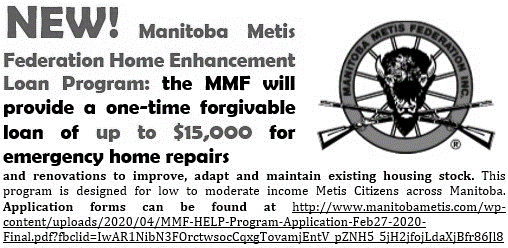 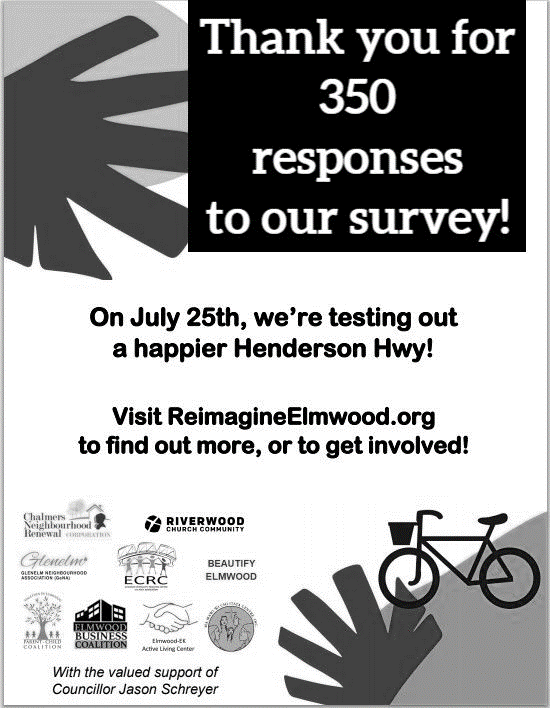 